南臺學校財團法人南臺科技大學107學年度基礎生物技術訓練課程主辦單位:南臺學校財團法人南臺科技大學-生物科技系、高教深耕計畫、南臺科技大學生技系系學會課程日期:民國107年8月23日~107年8月24日課程目標:正值高中的學弟妹們，對於現在正夯的生物科技總是充滿著好奇心。透過這次訓練課程，讓各位學子能更進一步了解生物科技的發展與現況，透過實際的實驗操作與專人演講，讓高中職的同學們能進一步了解生物科技的內涵。課程目的:1.	台灣生物科技現況與就業環境之簡介2.	基礎生物技術實驗操作3.	南臺科技大學生物科技系研究室介紹活動時間: 民國107年8月23日(四)8:00 ~ 107年8月24日(五)17:30活動地點:南臺科技大學參加對象:全國高中及高職學生集合時間: 民國107年8月23日(四)上午8:00集合地點:南臺科技大學學生宿舍門口-六宿預計參加人數:60人報名費用：分為兩種 個人報名: 一人1200元 團體報名: 四人同行第四人600元  四人共4200元報名後活動當天會送一人一件紀念服(務必註明衣服size)紀念服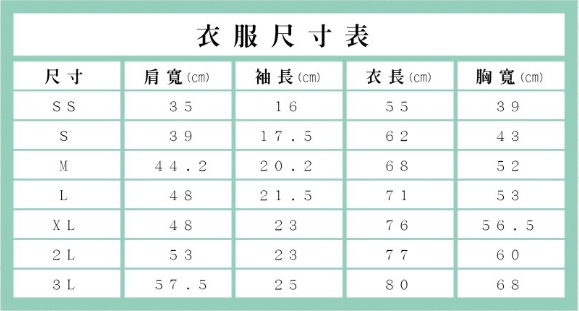 (郵局代號：700，帳號：0031113-0078242，戶名：南臺科技大學生技系系學會張春生)，請在107年6月30日前完成匯款，匯款後，請將匯款單傳真至06-242-5741，請務必註明報名者姓名。退費標準:除非不可抗拒因素，如重大疾病、天災…等才可全額退費，否則不得退費，107年7月15日後退費只能退半額，8月1日後一概不退費。備註：若有任何疑問，歡迎與我們聯絡，電話：06-253-3131轉3900陳怡玲小姐，請於107年6月28日前以電子郵件方式回傳報名表，以便統計人數及安排後續工作。E-mail：chen10@stust.edu.tw。南臺學校財團法人南臺科技大學107學年度基礎生物技術訓練課程課程日期:民國107年8月23~24日上課地點：南臺科技大學南臺學校財團法人南臺科技大學107學年度基礎生物技術訓練課程報名表備註：若有任何疑問，歡迎與我們聯絡，電話：06-253-3131轉3900陳怡玲小姐，請於107年6月28日前以電子郵件方式回傳報名表，以便統計人數及安排後續工作。E-mail：chen10@stust.edu.tw。南臺學校財團法人南臺科技大學107學年度基礎生物技術訓練課程活動地點: 南臺科技大學集合時間: 民國107年8月28日(四)8:00集合地點: 南臺科技大學學生宿舍門口-六宿校內地圖↓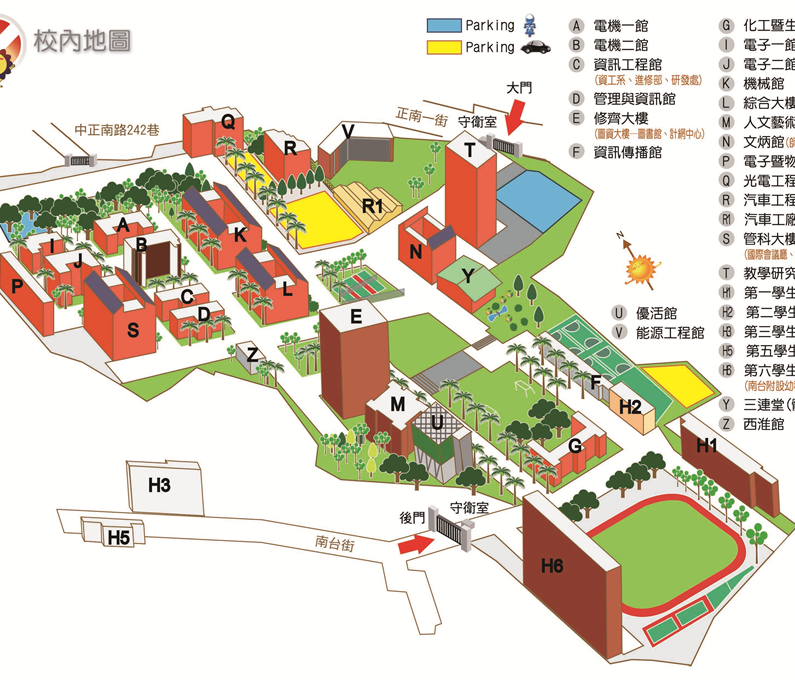 107年8月23日（星期四）107年8月23日（星期四）107年8月23日（星期四）時間行程地點8：30~10：00基礎生物技術訓練課程學員集合與簽到學生宿舍10：00~11：30基礎生物技術訓練課程—DNA萃取與純化學生實驗室11：30~13：00基礎生物技術訓練課程— DNA聚合酶連鎖反應學生實驗室13：00~14：00午餐集賢廳14：00~15：00基礎生物技術訓練課程— DNA膠體電泳分析學生實驗室15：00~16：00基礎生物技術訓練課程—螢光蛋白電泳分析1學生實驗室16：00~17：00基礎生物技術訓練課程—螢光蛋白電泳分析2學生實驗室17：00~18：00實驗各組報告及心得討論分享學生實驗室18：00~21：00晚餐/晚會集賢廳21：00~宵夜&學員就寢六宿107年8月24日（星期五）107年8月24日（星期五）107年8月24日（星期五）時間行程地點7：30~8：00基礎生物技術訓練課程學員集合與簽到學生宿舍8：00~10：00打造自己的美麗世界—氣象偵測瓶學生實驗室10：00~11：00生物科技大未來系列就業環境演講-(業界講師)L00811：10~12：00生物科技研究方向以及未來展望演講-(系主任)L00812：00~12：40午餐集賢廳12：40~13：40生技試量廠參觀F棟13：40~14：40生技試量廠體驗活動F棟14：40~17：00課程討論議題-各組別心得分享與報告F棟17：00~17：30學員復歸-珍重再見姓名就讀學校身分證字號生日住址手機FB&E-mail有無特殊疾病食    □葷    □全素    □蛋奶素衣服尺寸食    □葷    □全素    □蛋奶素緊急連絡人姓名電話※團體報名需要一起匯款，並且傳真時請務必註明四個人的姓名在匯款單上※團體報名需要一起匯款，並且傳真時請務必註明四個人的姓名在匯款單上※團體報名需要一起匯款，並且傳真時請務必註明四個人的姓名在匯款單上※團體報名需要一起匯款，並且傳真時請務必註明四個人的姓名在匯款單上